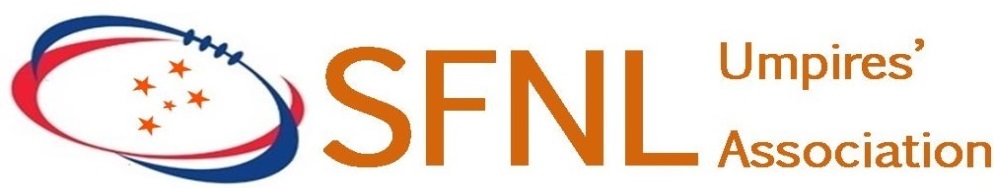 Our mission“To promote and advance in the Southern Football Netball League the institutions of umpiring and the game through a demonstrated commitment to fostering core values of respect, integrity, fairness and trust.”Statement of Purpose & ValuesThe Southern Football Netball League Umpires Association (SFNLUA) aims to provide an opportunity for our members to actively participate in officiating Australian Rules Football& enhance their health & wellbeing through organised sport participation.  The Association, will at all times endeavour to provide for the health, welfare &well being of its members, supporters and officials. This aim will be achieved by promoting & developing the following values and objectives: A sense of social & community values. An environment to nurture the physical & mental development of our youth. Respect for officials, players & supporters. The virtues of fair & disciplined officiating. Equal opportunities for everyone.Support coaches & staff appointed by the Director of UmpiringCompliance and support of directions given by the Director of Umpiring & appointed Umpiring Department staff.They will be realised by providing as far as reasonable:Quality officiating through continuous improvement Competent coaches, assistants & directing staff Adequate facilities, amenities & equipment. Supervised social functions encouraging membership & family participation. Regular communication & consultation with members & parents. Active leadership & management of the Association All members, Coaches, Officials, parents, supporters & Committee members have a responsibility at all times when representing the Southern Football League Umpires Association to conduct themselves in an appropriate manner consistent with these values.